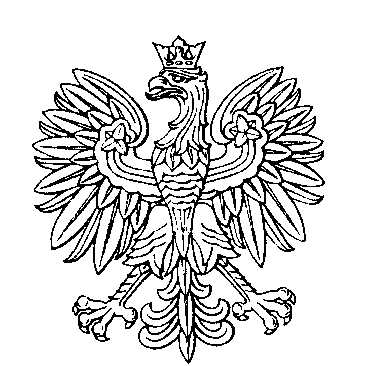 OBWODOWA KOMISJA WYBORCZA NR 3w gminie BrodnicaSKŁAD KOMISJI:Przewodniczący	Anna ŚliwińskaZastępca Przewodniczącego	Ewa Bożena ZulewskaCZŁONKOWIE: